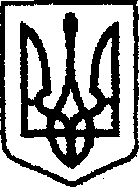 У К Р А Ї Н Ачернігівська обласна державна адміністраціяУПРАВЛІННЯ КАПІТАЛЬНОГО БУДІВНИЦТВАН А К А ЗПро передачу витрат на баланс Новобілоуської сільської радиВідповідно до Законів України «Про місцеві державні адміністрації», «Про бухгалтерський облік та фінансову звітність в Україні», Національного положення (стандарту) бухгалтерського обліку в державному секторі 122 «Нематеріальні активи», затвердженого наказом Міністерства фінансів України від 12.11.2010 № 1202, на виконання рішення одинадцятої сесії Новобілоуської сільської ради восьмого скликання від 28.01.2022 № 45 «Про надання згоди на прийняття витрат по об’єкту «Амбулаторія загальної практики сімейної медицини (на 1-2 лікаря) по вул. Шевченка, 55 А в с. Халявин, Чернігівського району Чернігівської області будівництво»,н а к а з у ю: Передати витрати по об’єкту «Амбулаторія загальної практики сімейної медицини (на 1-2 лікаря) по вул. Шевченка, 55 А в с. Халявин, Чернігівського району Чернігівської області – будівництво» на баланс Новобілоуської сільської ради.2. Делегувати до складу комісії з приймання-передачі витрат по об’єкту «Амбулаторія загальної практики сімейної медицини (на 1-2 лікаря) по вул. Шевченка, 55 А в с. Халявин, Чернігівського району Чернігівської області – будівництво»:Майка Сергія Михайловича – заступника начальника Управління – начальника відділу технічного контролю автомобільних доріг;Тестова Олексія Васильовича – заступника начальника відділу організації будівництва та технічного нагляду;Коновал Людмилу Василівну – головного спеціаліста відділу фінансового забезпечення;Ткаченко Юлію Володимирівну – головного спеціаліста відділу юридичного забезпечення.3. Контроль за виконанням наказу залишаю за собою. Начальник                                                                             Ярослав СЛЄСАРЕНКОвід 21 лютого 2022 р.      Чернігів№ 28